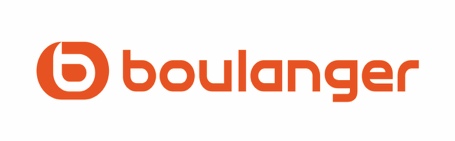 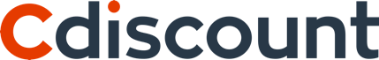 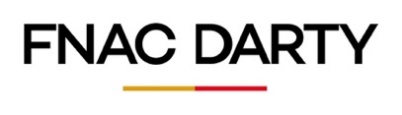 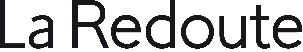 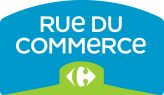 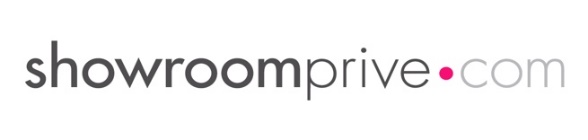 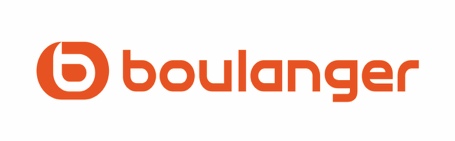 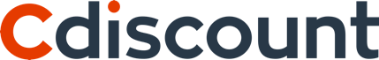 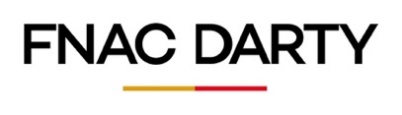 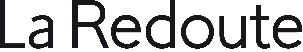 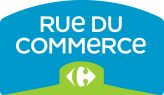 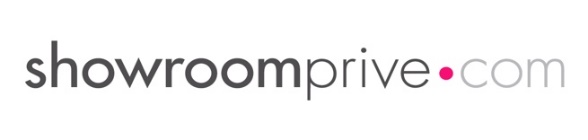  « LES FRENCH DAYS » : Un bilan très positif pour la 2ème édition, « Les French Days de la rentrée »du 28 Septembre au 1er octobre Le 10 octobre 2018« Les French Days », l’initiative commune de Boulanger, Cdiscount, Fnac Darty, La Redoute, Rue du Commerce et Showroomprivé, ont, pour cette deuxième édition, dynamisé l’activité de tous :les 6 initiateurs ont enregistré une hausse d’activité significative, leurs volumes d’affaires connaissant des augmentations de 15 à 50 % selon les enseignes le trafic a été élevé, avec des hausses de plus de 20%, ce qui constitue une très bonne performance dans le contexte du marché actuel. Rapporté au nombre de jours de l’opération, il est similaire à celui de la 1ère édition.  Enfin, à l’instar de la 1ère édition, de nombreux commerçants, qu’il s’agisse de sites ou d’enseignes physiques, de tous secteurs d’activités se sont joints au mouvement, renforçant d’autant son succès.Parmi les catégories qui ont connu les plus fortes ventes :l’équipement de la maison : électroménager, meubles,le multimedia : TV, ordinateurs, smartphonesl’habillement, en particulier les articles de saisonEn répondant présent à ce rendez-vous nouveau, les consommateurs ont démontré que l’opération satisfaisait bien à une demande, confirmant qu’elle avait toute sa place dans cette période de rentrée traditionnellement creuse.Cette deuxième édition a atteint l’objectif fixé, à savoir à la fois assurer une dynamisation forte du commerce tout en permettant aux clients de bénéficier de promotions attractives. Les consommateurs français ont à nouveau montré leur appétence pour le e-commerce.                          CONTACTS PRESSEBoulangerClaire Ovigneur-Dutrieux  - 06 12 85 19 11 claire.dutrieux@boulanger.comVictor Cohen - 06 25 66 11 06 rpboulanger@havas.comCDiscountElody Rustarucci - 06 18 33 17 86 - directiondelacommunication@cdiscount.com Nicolas Brodiez - 06 15 93 52 10 - cdiscount@agence-profile.comFnac DartyAudrey Bouchard   -  01 55 21 59 25 -  audrey.bouchard@fnacdarty.comClaire Fournon – 01 55 21 57 10 – claire.fournon@fnacdarty.comLa RedouteCatherine Desgrandchamps - 06 47 72 46 11 -  cdesgrandchamps@image7.fr Caroline Simon - 06 89 87 61 24 -  caroline.simon@image7.frRue du CommerceEmilie Barrail - 01.47.59.56.34 - ebarrail@webershandwick.com Cloé Rougeyres - 01.47.59.56.08 - crougeyres@webershandwick.comShowroomPrivéAdeline Pastor - 01 76 21 19 46 - adeline.pastor@showroomprive.netAnne-Charlotte Neau - 01 83 97 41 48 -  anne-charlotte.neau@taddeo.fr 